建设项目基本情况建设项目所在地自然环境社会环境简况环境质量状况评价适用标准建设项目工程分析项目主要污染物产生及预计排放情况环境影响分析建设项目拟采取的防治措施及预期处理效果建议与结论项目名称年产20万立方米防火保温材料项目年产20万立方米防火保温材料项目年产20万立方米防火保温材料项目年产20万立方米防火保温材料项目年产20万立方米防火保温材料项目年产20万立方米防火保温材料项目建设单位新乡市天诚科技保温有限公司新乡市天诚科技保温有限公司新乡市天诚科技保温有限公司新乡市天诚科技保温有限公司新乡市天诚科技保温有限公司新乡市天诚科技保温有限公司法人代表席慧娟410726198707010443席慧娟410726198707010443联系人席慧娟席慧娟席慧娟通讯地址新乡市延津县僧固乡辉县屯S227路北600米新乡市延津县僧固乡辉县屯S227路北600米新乡市延津县僧固乡辉县屯S227路北600米新乡市延津县僧固乡辉县屯S227路北600米新乡市延津县僧固乡辉县屯S227路北600米新乡市延津县僧固乡辉县屯S227路北600米联系电话13703737721传真/邮政编码453000453000建设地点新乡市延津县僧固乡辉县屯S227路北600米新乡市延津县僧固乡辉县屯S227路北600米新乡市延津县僧固乡辉县屯S227路北600米新乡市延津县僧固乡辉县屯S227路北600米新乡市延津县僧固乡辉县屯S227路北600米新乡市延津县僧固乡辉县屯S227路北600米备案部门延津县发展和改革委员会延津县发展和改革委员会项目代码2018-410726-41-03-0474392018-410726-41-03-0474392018-410726-41-03-047439建设性质新建√  改扩建  迁建新建√  改扩建  迁建行业类别及代码C3024轻质建筑材料制造 C3024轻质建筑材料制造 C3024轻质建筑材料制造 占地面积（平方米）30003000绿化面积（平方米）///总投资（万元）300环保投资（万元）5环保投资占总投资比例环保投资占总投资比例1.67%评价经费（万元）/预期投产日期2018年12月2018年12月2018年12月2018年12月一、项目由来根据市场需求以及企业自身的发展规划，新乡市天诚科技保温有限公司拟投资300万元建设“年产20万立方米防火保温材料项目”，该项目位于新乡市延津县僧固乡辉县屯S227路北600米。经现场调查，项目租赁现有厂房进行生产，设备未完成安装，不具备生产能力，不属于未批先建。经查阅《建设项目环境影响评价分类管理名录》（2017.9.1），本项目属于十九、非金属矿物制品业的第55类：耐火材料及其制品。名录规定：石棉制品的项目应编制环境影响报告书，其他的应编制环境影响报告表。本项目不含石棉制品，应编制环境影响评价报告表。受新乡市天诚科技保温有限公司委托，我公司承担了该项目的环境影响评价工作，在对厂址进行认真踏勘，详细调查周围环境状况以及收集相关资料的基础上，结合国家和河南省有关法律法规和技术规范的要求，本着“科学、客观、公正、公开”的原则，按照“达标排放、总量控制”的要求，编制完成了该项目的环境影响评价报告。二、项目建设与产业政策相符性分析对比《产业结构调整指导目录（2011年本）》（2013修订），本项目不属于“限制类”或“淘汰类”，为“鼓励类”，符合国家产业政策要求。项目已通过延津县发展和改革委员会备案（项目代码：2018-410726-41-03-047439）。本项目情况与产业政策一致性分析见表1。表1                 项目与产业政策一致性分析由上述分析可知，该项目原料、设备、工艺、规模、产品均不属于限制类或淘汰类类别，属于鼓励类别，符合国家产业政策要求。三、项目建设与规划相符性根据《延津县僧固乡发展规划（2010-2020年）用地规划图》，本项目用地属于建设用地，项目建设符合延津县僧固乡土地利用规划和总体规划。四、与新环[2015]342号文的对照分析本项目与《新乡市环境保护局关于印发深化建设项目环境影响评价审批制度改革实施细则的通知》新环[2015]342号（以下简称《通知》）对照分析见表2。表2                      与《通知》对比分析一览表由上表可知，本项目厂址位于新乡市延津县僧固乡辉县屯S227路北600米，本项目属于农产品主产区。本项目与农产品主产区的环境准入政策要求相符性分析见下表。表3            与农产品主产区环境准入政策要求相符性分析由表3可知，本项目不属于《通知》中所列不予审批的项目，符合审批条件。四、与备案相符性分析本项目与备案内容相符性分析见表4。表4                本项目与备案内容一致性分析五、厂区四周环境及环境敏感目标本项目选址位于新乡市延津县僧固乡辉县屯S227路北600米，厂区四周环境为：北临农田，西侧为闲置空地，南临农田，东侧为一条村路，隔路为酒厂和冷库板厂。距离项目最近的敏感点为：北侧367m的西史固村、东北侧388m的东史固村。本项目地理位置如图1所示。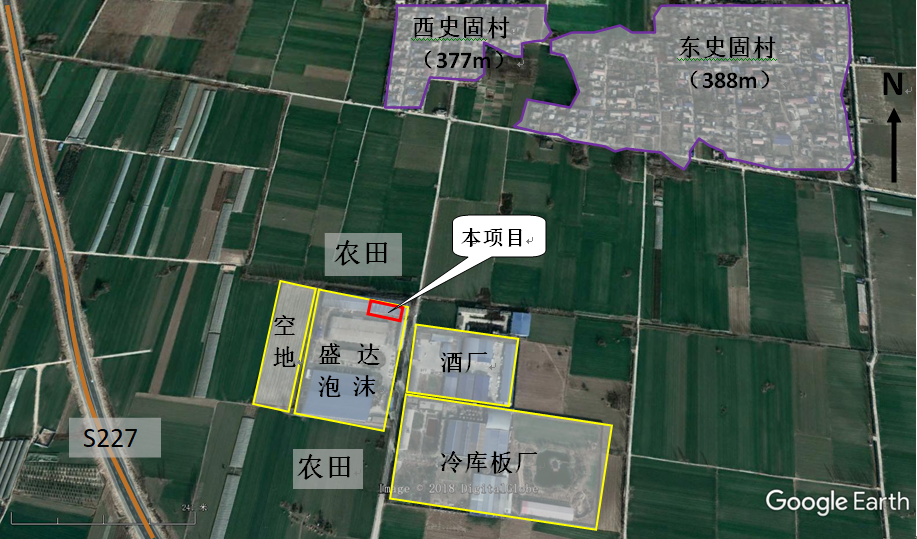 图1 项目四周环境示意图六、工程内容及规模1、项目概况经过现场勘查，本项目租赁现有闲置厂房，设备未到位，不具备生产能力。项目工程情况见表5。表5                       项目概况一览表2、项目组成一览表该项目占地面积3000m2，具体见表6。表6                       项目组成一览表3、原辅材料及资源能源消耗量本项目原辅材料消耗量见表7。表7              本项目原辅材料及资源能源消耗量原辅材料理化性质：氧化镁：氧化镁(化学式:MgO)是镁的氧化物，一种离子化合物。常温下为一种白色固体。氧化镁以方镁石形式存在于自然界中，是冶镁的原料。白色细微粉末。无气味。因制备方法不同，有轻质和重质之分。在可见和近紫外光范围内有强折射性。露置空气中易吸收水分和二氧化碳而逐渐成为碱式碳酸镁，轻质较重质更快，与水结合生成氢氧化镁，呈微碱性反应，饱和水溶液的pH 10.3。但极易溶于稀酸，极微溶于纯水，因二氧化碳的存在而增加其溶解度。不溶于乙醇。相对密度(d254)3.58。熔点2852℃。沸点3600℃。硫酸镁：硫酸镁，或无水硫酸镁和七水硫酸镁，是一种含镁的化合物，分子式为MgSO4（或MgSO4·7H2O）。无水的硫酸镁是一种常用的化学试剂及干燥试剂。但是硫酸镁常指七水硫酸镁，因为它不容易溶解，比无水硫酸镁更容易称量，便于在工业中进行的定量控制。离子晶体，150℃时失去6个结晶水，生成硫酸镁石；200℃失去7个结晶水。熔点1124℃。增强剂：塑料增强剂又称增强材料，是指添加到树脂中能与树脂紧密地结合，并使制品的机械力学性能显著提高的物质由乳液、树脂胶粉和可食用柠檬酸组成。改性剂：能改善和提高镁水泥各种性能的外加剂，一般由防水剂、双氧水、石蜡和炭黑组成。4、主要生产设备项目租赁河南万锦环保科技有限公司现有厂房进行生产，主要生产设备有搅拌机、真空泵、压块机设备等，详见表8。表8                     主要生产设备一览表一、项目由来根据市场需求以及企业自身的发展规划，新乡市天诚科技保温有限公司拟投资300万元建设“年产20万立方米防火保温材料项目”，该项目位于新乡市延津县僧固乡辉县屯S227路北600米。经现场调查，项目租赁现有厂房进行生产，设备未完成安装，不具备生产能力，不属于未批先建。经查阅《建设项目环境影响评价分类管理名录》（2017.9.1），本项目属于十九、非金属矿物制品业的第55类：耐火材料及其制品。名录规定：石棉制品的项目应编制环境影响报告书，其他的应编制环境影响报告表。本项目不含石棉制品，应编制环境影响评价报告表。受新乡市天诚科技保温有限公司委托，我公司承担了该项目的环境影响评价工作，在对厂址进行认真踏勘，详细调查周围环境状况以及收集相关资料的基础上，结合国家和河南省有关法律法规和技术规范的要求，本着“科学、客观、公正、公开”的原则，按照“达标排放、总量控制”的要求，编制完成了该项目的环境影响评价报告。二、项目建设与产业政策相符性分析对比《产业结构调整指导目录（2011年本）》（2013修订），本项目不属于“限制类”或“淘汰类”，为“鼓励类”，符合国家产业政策要求。项目已通过延津县发展和改革委员会备案（项目代码：2018-410726-41-03-047439）。本项目情况与产业政策一致性分析见表1。表1                 项目与产业政策一致性分析由上述分析可知，该项目原料、设备、工艺、规模、产品均不属于限制类或淘汰类类别，属于鼓励类别，符合国家产业政策要求。三、项目建设与规划相符性根据《延津县僧固乡发展规划（2010-2020年）用地规划图》，本项目用地属于建设用地，项目建设符合延津县僧固乡土地利用规划和总体规划。四、与新环[2015]342号文的对照分析本项目与《新乡市环境保护局关于印发深化建设项目环境影响评价审批制度改革实施细则的通知》新环[2015]342号（以下简称《通知》）对照分析见表2。表2                      与《通知》对比分析一览表由上表可知，本项目厂址位于新乡市延津县僧固乡辉县屯S227路北600米，本项目属于农产品主产区。本项目与农产品主产区的环境准入政策要求相符性分析见下表。表3            与农产品主产区环境准入政策要求相符性分析由表3可知，本项目不属于《通知》中所列不予审批的项目，符合审批条件。四、与备案相符性分析本项目与备案内容相符性分析见表4。表4                本项目与备案内容一致性分析五、厂区四周环境及环境敏感目标本项目选址位于新乡市延津县僧固乡辉县屯S227路北600米，厂区四周环境为：北临农田，西侧为闲置空地，南临农田，东侧为一条村路，隔路为酒厂和冷库板厂。距离项目最近的敏感点为：北侧367m的西史固村、东北侧388m的东史固村。本项目地理位置如图1所示。图1 项目四周环境示意图六、工程内容及规模1、项目概况经过现场勘查，本项目租赁现有闲置厂房，设备未到位，不具备生产能力。项目工程情况见表5。表5                       项目概况一览表2、项目组成一览表该项目占地面积3000m2，具体见表6。表6                       项目组成一览表3、原辅材料及资源能源消耗量本项目原辅材料消耗量见表7。表7              本项目原辅材料及资源能源消耗量原辅材料理化性质：氧化镁：氧化镁(化学式:MgO)是镁的氧化物，一种离子化合物。常温下为一种白色固体。氧化镁以方镁石形式存在于自然界中，是冶镁的原料。白色细微粉末。无气味。因制备方法不同，有轻质和重质之分。在可见和近紫外光范围内有强折射性。露置空气中易吸收水分和二氧化碳而逐渐成为碱式碳酸镁，轻质较重质更快，与水结合生成氢氧化镁，呈微碱性反应，饱和水溶液的pH 10.3。但极易溶于稀酸，极微溶于纯水，因二氧化碳的存在而增加其溶解度。不溶于乙醇。相对密度(d254)3.58。熔点2852℃。沸点3600℃。硫酸镁：硫酸镁，或无水硫酸镁和七水硫酸镁，是一种含镁的化合物，分子式为MgSO4（或MgSO4·7H2O）。无水的硫酸镁是一种常用的化学试剂及干燥试剂。但是硫酸镁常指七水硫酸镁，因为它不容易溶解，比无水硫酸镁更容易称量，便于在工业中进行的定量控制。离子晶体，150℃时失去6个结晶水，生成硫酸镁石；200℃失去7个结晶水。熔点1124℃。增强剂：塑料增强剂又称增强材料，是指添加到树脂中能与树脂紧密地结合，并使制品的机械力学性能显著提高的物质由乳液、树脂胶粉和可食用柠檬酸组成。改性剂：能改善和提高镁水泥各种性能的外加剂，一般由防水剂、双氧水、石蜡和炭黑组成。4、主要生产设备项目租赁河南万锦环保科技有限公司现有厂房进行生产，主要生产设备有搅拌机、真空泵、压块机设备等，详见表8。表8                     主要生产设备一览表一、项目由来根据市场需求以及企业自身的发展规划，新乡市天诚科技保温有限公司拟投资300万元建设“年产20万立方米防火保温材料项目”，该项目位于新乡市延津县僧固乡辉县屯S227路北600米。经现场调查，项目租赁现有厂房进行生产，设备未完成安装，不具备生产能力，不属于未批先建。经查阅《建设项目环境影响评价分类管理名录》（2017.9.1），本项目属于十九、非金属矿物制品业的第55类：耐火材料及其制品。名录规定：石棉制品的项目应编制环境影响报告书，其他的应编制环境影响报告表。本项目不含石棉制品，应编制环境影响评价报告表。受新乡市天诚科技保温有限公司委托，我公司承担了该项目的环境影响评价工作，在对厂址进行认真踏勘，详细调查周围环境状况以及收集相关资料的基础上，结合国家和河南省有关法律法规和技术规范的要求，本着“科学、客观、公正、公开”的原则，按照“达标排放、总量控制”的要求，编制完成了该项目的环境影响评价报告。二、项目建设与产业政策相符性分析对比《产业结构调整指导目录（2011年本）》（2013修订），本项目不属于“限制类”或“淘汰类”，为“鼓励类”，符合国家产业政策要求。项目已通过延津县发展和改革委员会备案（项目代码：2018-410726-41-03-047439）。本项目情况与产业政策一致性分析见表1。表1                 项目与产业政策一致性分析由上述分析可知，该项目原料、设备、工艺、规模、产品均不属于限制类或淘汰类类别，属于鼓励类别，符合国家产业政策要求。三、项目建设与规划相符性根据《延津县僧固乡发展规划（2010-2020年）用地规划图》，本项目用地属于建设用地，项目建设符合延津县僧固乡土地利用规划和总体规划。四、与新环[2015]342号文的对照分析本项目与《新乡市环境保护局关于印发深化建设项目环境影响评价审批制度改革实施细则的通知》新环[2015]342号（以下简称《通知》）对照分析见表2。表2                      与《通知》对比分析一览表由上表可知，本项目厂址位于新乡市延津县僧固乡辉县屯S227路北600米，本项目属于农产品主产区。本项目与农产品主产区的环境准入政策要求相符性分析见下表。表3            与农产品主产区环境准入政策要求相符性分析由表3可知，本项目不属于《通知》中所列不予审批的项目，符合审批条件。四、与备案相符性分析本项目与备案内容相符性分析见表4。表4                本项目与备案内容一致性分析五、厂区四周环境及环境敏感目标本项目选址位于新乡市延津县僧固乡辉县屯S227路北600米，厂区四周环境为：北临农田，西侧为闲置空地，南临农田，东侧为一条村路，隔路为酒厂和冷库板厂。距离项目最近的敏感点为：北侧367m的西史固村、东北侧388m的东史固村。本项目地理位置如图1所示。图1 项目四周环境示意图六、工程内容及规模1、项目概况经过现场勘查，本项目租赁现有闲置厂房，设备未到位，不具备生产能力。项目工程情况见表5。表5                       项目概况一览表2、项目组成一览表该项目占地面积3000m2，具体见表6。表6                       项目组成一览表3、原辅材料及资源能源消耗量本项目原辅材料消耗量见表7。表7              本项目原辅材料及资源能源消耗量原辅材料理化性质：氧化镁：氧化镁(化学式:MgO)是镁的氧化物，一种离子化合物。常温下为一种白色固体。氧化镁以方镁石形式存在于自然界中，是冶镁的原料。白色细微粉末。无气味。因制备方法不同，有轻质和重质之分。在可见和近紫外光范围内有强折射性。露置空气中易吸收水分和二氧化碳而逐渐成为碱式碳酸镁，轻质较重质更快，与水结合生成氢氧化镁，呈微碱性反应，饱和水溶液的pH 10.3。但极易溶于稀酸，极微溶于纯水，因二氧化碳的存在而增加其溶解度。不溶于乙醇。相对密度(d254)3.58。熔点2852℃。沸点3600℃。硫酸镁：硫酸镁，或无水硫酸镁和七水硫酸镁，是一种含镁的化合物，分子式为MgSO4（或MgSO4·7H2O）。无水的硫酸镁是一种常用的化学试剂及干燥试剂。但是硫酸镁常指七水硫酸镁，因为它不容易溶解，比无水硫酸镁更容易称量，便于在工业中进行的定量控制。离子晶体，150℃时失去6个结晶水，生成硫酸镁石；200℃失去7个结晶水。熔点1124℃。增强剂：塑料增强剂又称增强材料，是指添加到树脂中能与树脂紧密地结合，并使制品的机械力学性能显著提高的物质由乳液、树脂胶粉和可食用柠檬酸组成。改性剂：能改善和提高镁水泥各种性能的外加剂，一般由防水剂、双氧水、石蜡和炭黑组成。4、主要生产设备项目租赁河南万锦环保科技有限公司现有厂房进行生产，主要生产设备有搅拌机、真空泵、压块机设备等，详见表8。表8                     主要生产设备一览表一、项目由来根据市场需求以及企业自身的发展规划，新乡市天诚科技保温有限公司拟投资300万元建设“年产20万立方米防火保温材料项目”，该项目位于新乡市延津县僧固乡辉县屯S227路北600米。经现场调查，项目租赁现有厂房进行生产，设备未完成安装，不具备生产能力，不属于未批先建。经查阅《建设项目环境影响评价分类管理名录》（2017.9.1），本项目属于十九、非金属矿物制品业的第55类：耐火材料及其制品。名录规定：石棉制品的项目应编制环境影响报告书，其他的应编制环境影响报告表。本项目不含石棉制品，应编制环境影响评价报告表。受新乡市天诚科技保温有限公司委托，我公司承担了该项目的环境影响评价工作，在对厂址进行认真踏勘，详细调查周围环境状况以及收集相关资料的基础上，结合国家和河南省有关法律法规和技术规范的要求，本着“科学、客观、公正、公开”的原则，按照“达标排放、总量控制”的要求，编制完成了该项目的环境影响评价报告。二、项目建设与产业政策相符性分析对比《产业结构调整指导目录（2011年本）》（2013修订），本项目不属于“限制类”或“淘汰类”，为“鼓励类”，符合国家产业政策要求。项目已通过延津县发展和改革委员会备案（项目代码：2018-410726-41-03-047439）。本项目情况与产业政策一致性分析见表1。表1                 项目与产业政策一致性分析由上述分析可知，该项目原料、设备、工艺、规模、产品均不属于限制类或淘汰类类别，属于鼓励类别，符合国家产业政策要求。三、项目建设与规划相符性根据《延津县僧固乡发展规划（2010-2020年）用地规划图》，本项目用地属于建设用地，项目建设符合延津县僧固乡土地利用规划和总体规划。四、与新环[2015]342号文的对照分析本项目与《新乡市环境保护局关于印发深化建设项目环境影响评价审批制度改革实施细则的通知》新环[2015]342号（以下简称《通知》）对照分析见表2。表2                      与《通知》对比分析一览表由上表可知，本项目厂址位于新乡市延津县僧固乡辉县屯S227路北600米，本项目属于农产品主产区。本项目与农产品主产区的环境准入政策要求相符性分析见下表。表3            与农产品主产区环境准入政策要求相符性分析由表3可知，本项目不属于《通知》中所列不予审批的项目，符合审批条件。四、与备案相符性分析本项目与备案内容相符性分析见表4。表4                本项目与备案内容一致性分析五、厂区四周环境及环境敏感目标本项目选址位于新乡市延津县僧固乡辉县屯S227路北600米，厂区四周环境为：北临农田，西侧为闲置空地，南临农田，东侧为一条村路，隔路为酒厂和冷库板厂。距离项目最近的敏感点为：北侧367m的西史固村、东北侧388m的东史固村。本项目地理位置如图1所示。图1 项目四周环境示意图六、工程内容及规模1、项目概况经过现场勘查，本项目租赁现有闲置厂房，设备未到位，不具备生产能力。项目工程情况见表5。表5                       项目概况一览表2、项目组成一览表该项目占地面积3000m2，具体见表6。表6                       项目组成一览表3、原辅材料及资源能源消耗量本项目原辅材料消耗量见表7。表7              本项目原辅材料及资源能源消耗量原辅材料理化性质：氧化镁：氧化镁(化学式:MgO)是镁的氧化物，一种离子化合物。常温下为一种白色固体。氧化镁以方镁石形式存在于自然界中，是冶镁的原料。白色细微粉末。无气味。因制备方法不同，有轻质和重质之分。在可见和近紫外光范围内有强折射性。露置空气中易吸收水分和二氧化碳而逐渐成为碱式碳酸镁，轻质较重质更快，与水结合生成氢氧化镁，呈微碱性反应，饱和水溶液的pH 10.3。但极易溶于稀酸，极微溶于纯水，因二氧化碳的存在而增加其溶解度。不溶于乙醇。相对密度(d254)3.58。熔点2852℃。沸点3600℃。硫酸镁：硫酸镁，或无水硫酸镁和七水硫酸镁，是一种含镁的化合物，分子式为MgSO4（或MgSO4·7H2O）。无水的硫酸镁是一种常用的化学试剂及干燥试剂。但是硫酸镁常指七水硫酸镁，因为它不容易溶解，比无水硫酸镁更容易称量，便于在工业中进行的定量控制。离子晶体，150℃时失去6个结晶水，生成硫酸镁石；200℃失去7个结晶水。熔点1124℃。增强剂：塑料增强剂又称增强材料，是指添加到树脂中能与树脂紧密地结合，并使制品的机械力学性能显著提高的物质由乳液、树脂胶粉和可食用柠檬酸组成。改性剂：能改善和提高镁水泥各种性能的外加剂，一般由防水剂、双氧水、石蜡和炭黑组成。4、主要生产设备项目租赁河南万锦环保科技有限公司现有厂房进行生产，主要生产设备有搅拌机、真空泵、压块机设备等，详见表8。表8                     主要生产设备一览表一、项目由来根据市场需求以及企业自身的发展规划，新乡市天诚科技保温有限公司拟投资300万元建设“年产20万立方米防火保温材料项目”，该项目位于新乡市延津县僧固乡辉县屯S227路北600米。经现场调查，项目租赁现有厂房进行生产，设备未完成安装，不具备生产能力，不属于未批先建。经查阅《建设项目环境影响评价分类管理名录》（2017.9.1），本项目属于十九、非金属矿物制品业的第55类：耐火材料及其制品。名录规定：石棉制品的项目应编制环境影响报告书，其他的应编制环境影响报告表。本项目不含石棉制品，应编制环境影响评价报告表。受新乡市天诚科技保温有限公司委托，我公司承担了该项目的环境影响评价工作，在对厂址进行认真踏勘，详细调查周围环境状况以及收集相关资料的基础上，结合国家和河南省有关法律法规和技术规范的要求，本着“科学、客观、公正、公开”的原则，按照“达标排放、总量控制”的要求，编制完成了该项目的环境影响评价报告。二、项目建设与产业政策相符性分析对比《产业结构调整指导目录（2011年本）》（2013修订），本项目不属于“限制类”或“淘汰类”，为“鼓励类”，符合国家产业政策要求。项目已通过延津县发展和改革委员会备案（项目代码：2018-410726-41-03-047439）。本项目情况与产业政策一致性分析见表1。表1                 项目与产业政策一致性分析由上述分析可知，该项目原料、设备、工艺、规模、产品均不属于限制类或淘汰类类别，属于鼓励类别，符合国家产业政策要求。三、项目建设与规划相符性根据《延津县僧固乡发展规划（2010-2020年）用地规划图》，本项目用地属于建设用地，项目建设符合延津县僧固乡土地利用规划和总体规划。四、与新环[2015]342号文的对照分析本项目与《新乡市环境保护局关于印发深化建设项目环境影响评价审批制度改革实施细则的通知》新环[2015]342号（以下简称《通知》）对照分析见表2。表2                      与《通知》对比分析一览表由上表可知，本项目厂址位于新乡市延津县僧固乡辉县屯S227路北600米，本项目属于农产品主产区。本项目与农产品主产区的环境准入政策要求相符性分析见下表。表3            与农产品主产区环境准入政策要求相符性分析由表3可知，本项目不属于《通知》中所列不予审批的项目，符合审批条件。四、与备案相符性分析本项目与备案内容相符性分析见表4。表4                本项目与备案内容一致性分析五、厂区四周环境及环境敏感目标本项目选址位于新乡市延津县僧固乡辉县屯S227路北600米，厂区四周环境为：北临农田，西侧为闲置空地，南临农田，东侧为一条村路，隔路为酒厂和冷库板厂。距离项目最近的敏感点为：北侧367m的西史固村、东北侧388m的东史固村。本项目地理位置如图1所示。图1 项目四周环境示意图六、工程内容及规模1、项目概况经过现场勘查，本项目租赁现有闲置厂房，设备未到位，不具备生产能力。项目工程情况见表5。表5                       项目概况一览表2、项目组成一览表该项目占地面积3000m2，具体见表6。表6                       项目组成一览表3、原辅材料及资源能源消耗量本项目原辅材料消耗量见表7。表7              本项目原辅材料及资源能源消耗量原辅材料理化性质：氧化镁：氧化镁(化学式:MgO)是镁的氧化物，一种离子化合物。常温下为一种白色固体。氧化镁以方镁石形式存在于自然界中，是冶镁的原料。白色细微粉末。无气味。因制备方法不同，有轻质和重质之分。在可见和近紫外光范围内有强折射性。露置空气中易吸收水分和二氧化碳而逐渐成为碱式碳酸镁，轻质较重质更快，与水结合生成氢氧化镁，呈微碱性反应，饱和水溶液的pH 10.3。但极易溶于稀酸，极微溶于纯水，因二氧化碳的存在而增加其溶解度。不溶于乙醇。相对密度(d254)3.58。熔点2852℃。沸点3600℃。硫酸镁：硫酸镁，或无水硫酸镁和七水硫酸镁，是一种含镁的化合物，分子式为MgSO4（或MgSO4·7H2O）。无水的硫酸镁是一种常用的化学试剂及干燥试剂。但是硫酸镁常指七水硫酸镁，因为它不容易溶解，比无水硫酸镁更容易称量，便于在工业中进行的定量控制。离子晶体，150℃时失去6个结晶水，生成硫酸镁石；200℃失去7个结晶水。熔点1124℃。增强剂：塑料增强剂又称增强材料，是指添加到树脂中能与树脂紧密地结合，并使制品的机械力学性能显著提高的物质由乳液、树脂胶粉和可食用柠檬酸组成。改性剂：能改善和提高镁水泥各种性能的外加剂，一般由防水剂、双氧水、石蜡和炭黑组成。4、主要生产设备项目租赁河南万锦环保科技有限公司现有厂房进行生产，主要生产设备有搅拌机、真空泵、压块机设备等，详见表8。表8                     主要生产设备一览表一、项目由来根据市场需求以及企业自身的发展规划，新乡市天诚科技保温有限公司拟投资300万元建设“年产20万立方米防火保温材料项目”，该项目位于新乡市延津县僧固乡辉县屯S227路北600米。经现场调查，项目租赁现有厂房进行生产，设备未完成安装，不具备生产能力，不属于未批先建。经查阅《建设项目环境影响评价分类管理名录》（2017.9.1），本项目属于十九、非金属矿物制品业的第55类：耐火材料及其制品。名录规定：石棉制品的项目应编制环境影响报告书，其他的应编制环境影响报告表。本项目不含石棉制品，应编制环境影响评价报告表。受新乡市天诚科技保温有限公司委托，我公司承担了该项目的环境影响评价工作，在对厂址进行认真踏勘，详细调查周围环境状况以及收集相关资料的基础上，结合国家和河南省有关法律法规和技术规范的要求，本着“科学、客观、公正、公开”的原则，按照“达标排放、总量控制”的要求，编制完成了该项目的环境影响评价报告。二、项目建设与产业政策相符性分析对比《产业结构调整指导目录（2011年本）》（2013修订），本项目不属于“限制类”或“淘汰类”，为“鼓励类”，符合国家产业政策要求。项目已通过延津县发展和改革委员会备案（项目代码：2018-410726-41-03-047439）。本项目情况与产业政策一致性分析见表1。表1                 项目与产业政策一致性分析由上述分析可知，该项目原料、设备、工艺、规模、产品均不属于限制类或淘汰类类别，属于鼓励类别，符合国家产业政策要求。三、项目建设与规划相符性根据《延津县僧固乡发展规划（2010-2020年）用地规划图》，本项目用地属于建设用地，项目建设符合延津县僧固乡土地利用规划和总体规划。四、与新环[2015]342号文的对照分析本项目与《新乡市环境保护局关于印发深化建设项目环境影响评价审批制度改革实施细则的通知》新环[2015]342号（以下简称《通知》）对照分析见表2。表2                      与《通知》对比分析一览表由上表可知，本项目厂址位于新乡市延津县僧固乡辉县屯S227路北600米，本项目属于农产品主产区。本项目与农产品主产区的环境准入政策要求相符性分析见下表。表3            与农产品主产区环境准入政策要求相符性分析由表3可知，本项目不属于《通知》中所列不予审批的项目，符合审批条件。四、与备案相符性分析本项目与备案内容相符性分析见表4。表4                本项目与备案内容一致性分析五、厂区四周环境及环境敏感目标本项目选址位于新乡市延津县僧固乡辉县屯S227路北600米，厂区四周环境为：北临农田，西侧为闲置空地，南临农田，东侧为一条村路，隔路为酒厂和冷库板厂。距离项目最近的敏感点为：北侧367m的西史固村、东北侧388m的东史固村。本项目地理位置如图1所示。图1 项目四周环境示意图六、工程内容及规模1、项目概况经过现场勘查，本项目租赁现有闲置厂房，设备未到位，不具备生产能力。项目工程情况见表5。表5                       项目概况一览表2、项目组成一览表该项目占地面积3000m2，具体见表6。表6                       项目组成一览表3、原辅材料及资源能源消耗量本项目原辅材料消耗量见表7。表7              本项目原辅材料及资源能源消耗量原辅材料理化性质：氧化镁：氧化镁(化学式:MgO)是镁的氧化物，一种离子化合物。常温下为一种白色固体。氧化镁以方镁石形式存在于自然界中，是冶镁的原料。白色细微粉末。无气味。因制备方法不同，有轻质和重质之分。在可见和近紫外光范围内有强折射性。露置空气中易吸收水分和二氧化碳而逐渐成为碱式碳酸镁，轻质较重质更快，与水结合生成氢氧化镁，呈微碱性反应，饱和水溶液的pH 10.3。但极易溶于稀酸，极微溶于纯水，因二氧化碳的存在而增加其溶解度。不溶于乙醇。相对密度(d254)3.58。熔点2852℃。沸点3600℃。硫酸镁：硫酸镁，或无水硫酸镁和七水硫酸镁，是一种含镁的化合物，分子式为MgSO4（或MgSO4·7H2O）。无水的硫酸镁是一种常用的化学试剂及干燥试剂。但是硫酸镁常指七水硫酸镁，因为它不容易溶解，比无水硫酸镁更容易称量，便于在工业中进行的定量控制。离子晶体，150℃时失去6个结晶水，生成硫酸镁石；200℃失去7个结晶水。熔点1124℃。增强剂：塑料增强剂又称增强材料，是指添加到树脂中能与树脂紧密地结合，并使制品的机械力学性能显著提高的物质由乳液、树脂胶粉和可食用柠檬酸组成。改性剂：能改善和提高镁水泥各种性能的外加剂，一般由防水剂、双氧水、石蜡和炭黑组成。4、主要生产设备项目租赁河南万锦环保科技有限公司现有厂房进行生产，主要生产设备有搅拌机、真空泵、压块机设备等，详见表8。表8                     主要生产设备一览表一、项目由来根据市场需求以及企业自身的发展规划，新乡市天诚科技保温有限公司拟投资300万元建设“年产20万立方米防火保温材料项目”，该项目位于新乡市延津县僧固乡辉县屯S227路北600米。经现场调查，项目租赁现有厂房进行生产，设备未完成安装，不具备生产能力，不属于未批先建。经查阅《建设项目环境影响评价分类管理名录》（2017.9.1），本项目属于十九、非金属矿物制品业的第55类：耐火材料及其制品。名录规定：石棉制品的项目应编制环境影响报告书，其他的应编制环境影响报告表。本项目不含石棉制品，应编制环境影响评价报告表。受新乡市天诚科技保温有限公司委托，我公司承担了该项目的环境影响评价工作，在对厂址进行认真踏勘，详细调查周围环境状况以及收集相关资料的基础上，结合国家和河南省有关法律法规和技术规范的要求，本着“科学、客观、公正、公开”的原则，按照“达标排放、总量控制”的要求，编制完成了该项目的环境影响评价报告。二、项目建设与产业政策相符性分析对比《产业结构调整指导目录（2011年本）》（2013修订），本项目不属于“限制类”或“淘汰类”，为“鼓励类”，符合国家产业政策要求。项目已通过延津县发展和改革委员会备案（项目代码：2018-410726-41-03-047439）。本项目情况与产业政策一致性分析见表1。表1                 项目与产业政策一致性分析由上述分析可知，该项目原料、设备、工艺、规模、产品均不属于限制类或淘汰类类别，属于鼓励类别，符合国家产业政策要求。三、项目建设与规划相符性根据《延津县僧固乡发展规划（2010-2020年）用地规划图》，本项目用地属于建设用地，项目建设符合延津县僧固乡土地利用规划和总体规划。四、与新环[2015]342号文的对照分析本项目与《新乡市环境保护局关于印发深化建设项目环境影响评价审批制度改革实施细则的通知》新环[2015]342号（以下简称《通知》）对照分析见表2。表2                      与《通知》对比分析一览表由上表可知，本项目厂址位于新乡市延津县僧固乡辉县屯S227路北600米，本项目属于农产品主产区。本项目与农产品主产区的环境准入政策要求相符性分析见下表。表3            与农产品主产区环境准入政策要求相符性分析由表3可知，本项目不属于《通知》中所列不予审批的项目，符合审批条件。四、与备案相符性分析本项目与备案内容相符性分析见表4。表4                本项目与备案内容一致性分析五、厂区四周环境及环境敏感目标本项目选址位于新乡市延津县僧固乡辉县屯S227路北600米，厂区四周环境为：北临农田，西侧为闲置空地，南临农田，东侧为一条村路，隔路为酒厂和冷库板厂。距离项目最近的敏感点为：北侧367m的西史固村、东北侧388m的东史固村。本项目地理位置如图1所示。图1 项目四周环境示意图六、工程内容及规模1、项目概况经过现场勘查，本项目租赁现有闲置厂房，设备未到位，不具备生产能力。项目工程情况见表5。表5                       项目概况一览表2、项目组成一览表该项目占地面积3000m2，具体见表6。表6                       项目组成一览表3、原辅材料及资源能源消耗量本项目原辅材料消耗量见表7。表7              本项目原辅材料及资源能源消耗量原辅材料理化性质：氧化镁：氧化镁(化学式:MgO)是镁的氧化物，一种离子化合物。常温下为一种白色固体。氧化镁以方镁石形式存在于自然界中，是冶镁的原料。白色细微粉末。无气味。因制备方法不同，有轻质和重质之分。在可见和近紫外光范围内有强折射性。露置空气中易吸收水分和二氧化碳而逐渐成为碱式碳酸镁，轻质较重质更快，与水结合生成氢氧化镁，呈微碱性反应，饱和水溶液的pH 10.3。但极易溶于稀酸，极微溶于纯水，因二氧化碳的存在而增加其溶解度。不溶于乙醇。相对密度(d254)3.58。熔点2852℃。沸点3600℃。硫酸镁：硫酸镁，或无水硫酸镁和七水硫酸镁，是一种含镁的化合物，分子式为MgSO4（或MgSO4·7H2O）。无水的硫酸镁是一种常用的化学试剂及干燥试剂。但是硫酸镁常指七水硫酸镁，因为它不容易溶解，比无水硫酸镁更容易称量，便于在工业中进行的定量控制。离子晶体，150℃时失去6个结晶水，生成硫酸镁石；200℃失去7个结晶水。熔点1124℃。增强剂：塑料增强剂又称增强材料，是指添加到树脂中能与树脂紧密地结合，并使制品的机械力学性能显著提高的物质由乳液、树脂胶粉和可食用柠檬酸组成。改性剂：能改善和提高镁水泥各种性能的外加剂，一般由防水剂、双氧水、石蜡和炭黑组成。4、主要生产设备项目租赁河南万锦环保科技有限公司现有厂房进行生产，主要生产设备有搅拌机、真空泵、压块机设备等，详见表8。表8                     主要生产设备一览表与本项目有关的原有污染情况及主要环境问题：无与本项目有关的原有污染情况及主要环境问题：无与本项目有关的原有污染情况及主要环境问题：无与本项目有关的原有污染情况及主要环境问题：无与本项目有关的原有污染情况及主要环境问题：无与本项目有关的原有污染情况及主要环境问题：无与本项目有关的原有污染情况及主要环境问题：无自然环境简况（地形、地貌、地质、气候、气象、水文、植被、生物多样性等）：1、地理位置延津县位于河南省北部，隶属于新乡市，地处东经113°57´~114°46´、北纬35°07´~35°29´之间，东邻封丘、滑县，南界原阳，西与新乡相连，北与卫辉市、浚县接壤，距新乡市区36km。全境总面积886km2。项目位于新乡市延津县僧固乡辉县屯S227路北600米，具体位置详见附图一。2、地形地貌延津县地处华北黄河冲积平原的偏南端，地势西南高东北低，自然坡降约七千分之一，海拔一般在67～71m之间，部分沙岗顶部在80m以上，最高点为石婆固乡大油房村北沙丘，海拔89m，最低点为马庄乡罗滩村东洼地，海拔63.5m。全县地貌大势平坦，微度起伏，大体可分为三种区域类型：西北部的东屯镇和东北部的丰庄镇高坑平坦，为古黄河高滩区，面各为21.6万亩，占全县总面积的15.2%；中部，自西南小潭乡起，至东北丰庄镇的秦庄止，为黄河故道区。由于历史上黄河多次泛滥，改道和风力搬迁作用，沙丘连绵起伏，冈洼相间，呈带状纵卧，长达46.5km，面积67.66万亩，占全县总面积的47.6%；东和南部，自小潭乡起至朱寨止，涉及11个乡镇，是低洼平原区，面积52.87万亩，占全县总面积的37.2%。本项目所在地属平原地带，地势平坦。厂址所在地交通便利，地理位置较为优越，便于本项目的建设。3、气候、气象延津县属暖温带大陆性季风气候，四季分明，春季干旱多风沙，夏季炎热雨量大，秋季凉爽时令短，冬季寒冷少雨雪，气温的四季变化具有典型的大陆性气候特征，即冬冷夏热，年平均气温14℃，历年极端最高气温42℃，最低气温-19.2℃，年平均降雨量600.5mm，年平均风速2.08m/s，主导风向为东北风，西南风次之。4、地质构造延津县位于内黄隆起区南沿，地质类型为河流冲击平原型。内黄隆起区处东断裂与长垣断裂之间，北起安阳断裂，南至延津县城北。该区内除在浚县童山、柏山有古代地层零星出露外，其余全部为第三、四纪地层所掩盖，覆盖层由西向东，由北向南逐渐变厚，达200～2000m，其土质多为褐黄色或灰黄色粘土、亚粘土、亚沙土及灰沙层，局部夹有砾层或灰黑色淤泥层，土质结构比较松，覆盖层下部为太古代、古生代地层。历史上本地区属弱震区，很少发生中、强地震，历史上在县城西北部发生过6.8级地震。但由于延津位于汤阴地堑东侧，青羊口和汤阴、长垣、聊兰断裂南端，对本县控制力颇强，根据《中国地震烈度区划图》，延津县地震烈度为八度。5、地表水体延津县的地表径流分为黄河流域金堤河水系、黄河流域天然文岩渠水系，在县域内太行堤以北为金堤河水系，以南为天然文岩渠水系。其中主要的河流有：柳青河、文岩渠，流域面积在100平方公里以上的河道有7条，水闸规模以上44座，泵站规模以上11座，规模以上机电井16117眼。延津县坚持防汛抗旱并举，兴利除弊，每年汛期前，认真组织开展汛前排查，及时消除隐患。连年对重点河道开展机械清淤疏浚治理，有效提高了防洪抗灾能力。6、地下水延津县地下水属第四系黄河冲积平原孔隙水类型，根据含水层的岩性、埋藏深度，水理性质和水力特征，从上至下分为：浅层地下水和中、深层地下水两个含水组。县内浅层地下水资源，主要来源于降水入渗、灌溉入渗、例向补给和河渠渗漏等综合补给，多年平均地下水储量为1.10437亿m3，占总量的85%，全县可利用量1.3亿m3。7、自然资源延津县地处豫北黄河故道，土壤属黄河冲积母质，由于黄河多次泛滥冲积，打破了地带分布性规律，在紧沙、慢淤、澄清碱的成土规律作用下，形成境内土壤种类较多，水平分布面积零星，垂直方向层次分明。全县土壤分潮上和风沙土两大类，7个亚类，11个土属，46个土种。土壤质地较粗，易漏肥水，养分含量较低，适宜于粮食、花生、蔬菜、棉花等到农作物种植。延津县地处中原，气候适中，适宜多种动植物生长，动植物资源较为丰富，据调查，全县植物有169个科目，832种，其中栽培植物有200余种；各种动物有100余个科目，共计370余种，并与许多产业密切相关，对国民经济和社会发展有较大的影响。延津县土地利用类型较为齐全，耕地面积相对较少，后备资源较为充足，全县土地总面积为95114公顷，其中含耕地58230公顷，园地748公顷，林地6172 公顷，林木覆盖率达14.7%，林木总储蓄为35万m3。土特产资源丰富，主要有红花、酸枣、全虫、葡萄、九月青大枣等。经现场勘查，区域内未发现珍稀、濒危野生动物，当地的陆生动物主要为适应农业及灌草丛生活的种类，属于广布性物种。自然环境简况（地形、地貌、地质、气候、气象、水文、植被、生物多样性等）：1、地理位置延津县位于河南省北部，隶属于新乡市，地处东经113°57´~114°46´、北纬35°07´~35°29´之间，东邻封丘、滑县，南界原阳，西与新乡相连，北与卫辉市、浚县接壤，距新乡市区36km。全境总面积886km2。项目位于新乡市延津县僧固乡辉县屯S227路北600米，具体位置详见附图一。2、地形地貌延津县地处华北黄河冲积平原的偏南端，地势西南高东北低，自然坡降约七千分之一，海拔一般在67～71m之间，部分沙岗顶部在80m以上，最高点为石婆固乡大油房村北沙丘，海拔89m，最低点为马庄乡罗滩村东洼地，海拔63.5m。全县地貌大势平坦，微度起伏，大体可分为三种区域类型：西北部的东屯镇和东北部的丰庄镇高坑平坦，为古黄河高滩区，面各为21.6万亩，占全县总面积的15.2%；中部，自西南小潭乡起，至东北丰庄镇的秦庄止，为黄河故道区。由于历史上黄河多次泛滥，改道和风力搬迁作用，沙丘连绵起伏，冈洼相间，呈带状纵卧，长达46.5km，面积67.66万亩，占全县总面积的47.6%；东和南部，自小潭乡起至朱寨止，涉及11个乡镇，是低洼平原区，面积52.87万亩，占全县总面积的37.2%。本项目所在地属平原地带，地势平坦。厂址所在地交通便利，地理位置较为优越，便于本项目的建设。3、气候、气象延津县属暖温带大陆性季风气候，四季分明，春季干旱多风沙，夏季炎热雨量大，秋季凉爽时令短，冬季寒冷少雨雪，气温的四季变化具有典型的大陆性气候特征，即冬冷夏热，年平均气温14℃，历年极端最高气温42℃，最低气温-19.2℃，年平均降雨量600.5mm，年平均风速2.08m/s，主导风向为东北风，西南风次之。4、地质构造延津县位于内黄隆起区南沿，地质类型为河流冲击平原型。内黄隆起区处东断裂与长垣断裂之间，北起安阳断裂，南至延津县城北。该区内除在浚县童山、柏山有古代地层零星出露外，其余全部为第三、四纪地层所掩盖，覆盖层由西向东，由北向南逐渐变厚，达200～2000m，其土质多为褐黄色或灰黄色粘土、亚粘土、亚沙土及灰沙层，局部夹有砾层或灰黑色淤泥层，土质结构比较松，覆盖层下部为太古代、古生代地层。历史上本地区属弱震区，很少发生中、强地震，历史上在县城西北部发生过6.8级地震。但由于延津位于汤阴地堑东侧，青羊口和汤阴、长垣、聊兰断裂南端，对本县控制力颇强，根据《中国地震烈度区划图》，延津县地震烈度为八度。5、地表水体延津县的地表径流分为黄河流域金堤河水系、黄河流域天然文岩渠水系，在县域内太行堤以北为金堤河水系，以南为天然文岩渠水系。其中主要的河流有：柳青河、文岩渠，流域面积在100平方公里以上的河道有7条，水闸规模以上44座，泵站规模以上11座，规模以上机电井16117眼。延津县坚持防汛抗旱并举，兴利除弊，每年汛期前，认真组织开展汛前排查，及时消除隐患。连年对重点河道开展机械清淤疏浚治理，有效提高了防洪抗灾能力。6、地下水延津县地下水属第四系黄河冲积平原孔隙水类型，根据含水层的岩性、埋藏深度，水理性质和水力特征，从上至下分为：浅层地下水和中、深层地下水两个含水组。县内浅层地下水资源，主要来源于降水入渗、灌溉入渗、例向补给和河渠渗漏等综合补给，多年平均地下水储量为1.10437亿m3，占总量的85%，全县可利用量1.3亿m3。7、自然资源延津县地处豫北黄河故道，土壤属黄河冲积母质，由于黄河多次泛滥冲积，打破了地带分布性规律，在紧沙、慢淤、澄清碱的成土规律作用下，形成境内土壤种类较多，水平分布面积零星，垂直方向层次分明。全县土壤分潮上和风沙土两大类，7个亚类，11个土属，46个土种。土壤质地较粗，易漏肥水，养分含量较低，适宜于粮食、花生、蔬菜、棉花等到农作物种植。延津县地处中原，气候适中，适宜多种动植物生长，动植物资源较为丰富，据调查，全县植物有169个科目，832种，其中栽培植物有200余种；各种动物有100余个科目，共计370余种，并与许多产业密切相关，对国民经济和社会发展有较大的影响。延津县土地利用类型较为齐全，耕地面积相对较少，后备资源较为充足，全县土地总面积为95114公顷，其中含耕地58230公顷，园地748公顷，林地6172 公顷，林木覆盖率达14.7%，林木总储蓄为35万m3。土特产资源丰富，主要有红花、酸枣、全虫、葡萄、九月青大枣等。经现场勘查，区域内未发现珍稀、濒危野生动物，当地的陆生动物主要为适应农业及灌草丛生活的种类，属于广布性物种。社会环境简况（社会经济结构、教育、文化、文物保护等）：1、人口及行政区划延津县现辖5个镇（城关镇、丰庄镇、东屯镇、石婆固镇、王楼镇），7个乡（僧固乡、魏邱乡、司寨乡、马庄乡、胙城乡、榆林乡、小潭乡）。338个行政村、5个街道。2016年，延津县人口为51万人。2、交通状况全县交通便利，新菏铁路、新长北线、新长南线横穿东西、郑滑公路，沟通南北。新荷铁路境内长35km左右，设有魏丘、班枣两个客货站场。“十五”期间全县新建改建公路42km，新增高速公路通车里程6km；济东高速公路延津段长37km已开工建设，建成了新长北线等干线公路，新增二级公路通车里程86km，公路网基本形成。新增乡村公路312km，基本实现了村村通公路。公路网由省道、县乡道路构成，其中省道3条，境内全长110km。3、经济状况2017年，完成生产总值128.1亿元，增长11.2%，居全市第2位、7县（市）第1位；规模以上工业增加值63亿元，增长12.2%，居全市第6位、7县（市）第4位；城镇以上固定资产投资100亿元，增长13.4%，居全市第3位、7县（市）第2位；社会消费品零售总额43.4亿元，增长13.6%，居全市第3位、7县（市）第3位；一般公共预算收入7.25亿元，增长12.1%，居全市第2位、7县（市）第1位。县域综合实力居全省96个县（市）第29位，比2015年前移了62个位次。4、文化教育、医疗卫生延津县科技、教育、卫生等社会事业全面发展，全县有各类学校316所，其中高中3所，初中4所，职业中学4所，聋哑学校1所，小学258所，幼儿园共计22所，其它类型学校9所。有8所科研机构，主要承担全县农作物、蔬菜等新技术及优良品种的研究和推广。有县级医院3家，卫生单位4家，乡镇卫生院10所。5、文物古迹、自然遗迹与风景名胜延津县地处黄河故道，古代文明源远流长，旅游资源比较丰富，不仅有众多的文物古迹，同时还分布着大面积的自然景观和人文景观。目前境内主要有吴起城遗址、大觉寺、陈玉成就义纪念地、李戴墓、白马塔、古胙城遗址。据调查，评价范围内尚未发现文物保护单位、风景名胜区等环境敏感点。建设项目所在地区域环境质量现状及主要环境问题（环境空气、地面水、声环境、生态环境等）：根据现有环境监测资料，建设项目所在地环境质量状况如下：1、环境空气质量现状根据大气功能区划分原则，建设项目所在地为二类功能区，环境空气质量应执行《环境空气质量标准》（GB3095-2012）二级标准。根据新乡市环境保护局发布的2018年8月份的环境空气质量日报中延津县数据，环境空气质量数据详见表9。表9         新乡市延津县环境空气质量日报数据（2018.8.5~2018.8.15）由表8可知，延津县PM2.5、PM10均达到指标。为了进一步促进空气质量改善，保证空气质量达标，新乡市制定了大气污染防治工业企业治理方案、蓝天工程行动计划、治理重点行业挥发性有机物污染攻坚战实施方案等一系列措施，进一步改善区域大气环境质量。2、地表水环境质量现状距本项目较近的地表水体为文岩渠，其规划水体功能为IV类。根据新乡市环境监测站对文岩渠王堤断面的检测，具体数据见表10。表10            文岩渠王堤断面监测数据（2018年6月份周报）    单位：mg/L目前水质各项指标均满足断面要求，保持《地表水环境质量标准》（GB3838-2002）IV类水质标准。目前新乡市正在推进实施《2016年新乡市碧水工程实施方案》（新政办（2016）55号）、《新乡市碧水工程行动计划（水污染防治工作方案）》（新政文（2016）122号）、《新乡市人民政府关于打赢水污染防治攻坚战的意见》（新政文[2017]28号）、《新乡市卫河流域水污染防治攻坚战实施方案等11个专项方案》（新环攻坚办（2017）20号）和《新乡市污水处理厂及配套管网建设与城市黑臭水体整治实施方案》（新环攻坚办（2017）13号），将继续改善新乡市水环境质量。3、声环境质量现状项目所在地噪声现状能达到《声环境质量标准》（GB3096-2008）2类的标准限值要求，声环境质量良好。4、生态环境现状评价区域内无野生植被、大型野生动物以及受国家保护的动植物种类。主要环境保护目标（列出名单及保护级别）：项目四周环境保护目标见表11。表11                    项目四周环境保护目标环境质量标准1、环境空气本项目大气环境质量执行《环境空气质量标准》（GB3095-2012）二级标准，有关标准值见表12。表12                   环境空气质量标准               2、地表水环境地表水执行《地表水环境质量标准》（GB3838-2002）IV类标准，标准限值详见表13。表13                  地表水环境质量标准               单位：mg/L3、声环境本项目所在区域声环境执行《声环境质量标准》（GB3096-2008）2类标准，即昼间65dB（A）、夜间55dB（A）。4、地下水环境项目所在区域地下水环境执行《地下水质量标准》（GB/T14848-2017）Ⅲ类标准。具体标准限值见表14。表14                    地下水环境质量标准              单位：mg/L污染物排放标准本项目污染物排放标准见表15。表15                污染物排放标准一览表总量控制标准/各生产工艺流程简述如下（图示）：一、硅质渗透防火保温板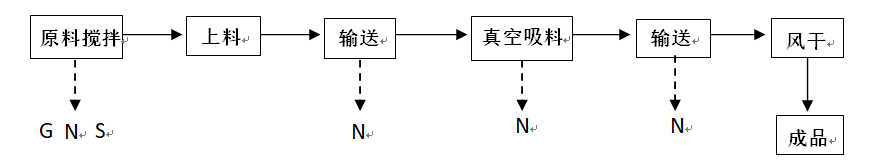 图例： G：废气；N：噪声 S：固废图2 硅质渗透防火保温板生产工艺流程及产污环节图工艺流程说明：（1）原料搅拌：本项目原材料氧化镁、硫酸镁、增强剂和改性剂，通过人工投料的方式放入搅拌机内。此过程会产生粉尘和噪声。（2）上料：将搅拌完成的混合料通过设备涂抹至泡沫板上。（3）输送：完成涂料的泡沫板通过输送机运送至真空泵进行真空吸料操作。此过程会产生噪声。（4）真空吸料：通过真空泵加快表面涂料渗透入泡沫板内。此过程会产生噪声。（5）风干：将真空吸料完成的泡沫板放置在晾晒架上晾晒风干。（6）成品入库：风干完成后，专业人员检验合格后运送至成品存放区域。二、中空防火保温板制作工艺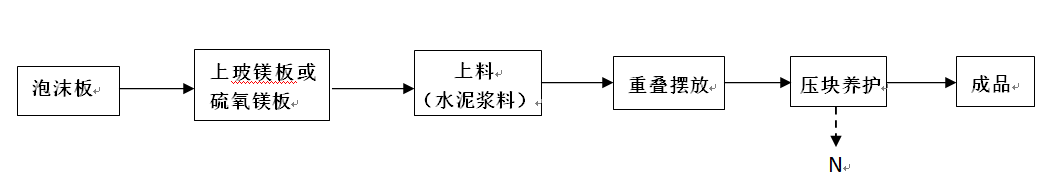 图例： N：噪声图3  中空防火保温板生产工艺流程及产污环节图（1）上玻镁板或硫氧镁板：将玻镁板或硫氧镁板放置在工艺流程一生产的中空玻镁板两侧。（2）上料：通过设备将水泥浆料涂抹至板材上。 （3）重叠摆放：将玻镁板和泡沫板重叠摆放。（4）压块养护：通过压块机将板材进行压制。此过程会产生噪声。（5）成品入库：压块完成后，专业人员检验合格后运送至成品存放区域。主要污染工序本项目新增主要污染物、产污环节及防治措施详见表16。表16                   项目产污环节一览表内容类型排放源（编号）污染物名  称处理前产生浓度及产生量（单位）排放浓度及排放量（单位）大气污染物投料粉尘876.67mg/m38.77mg/m3水污染物生活污水（74.88t/a）COD350mg/L，0.0262t/a0水污染物生活污水（74.88t/a）SS250mg/L，0.019t/a0水污染物生活污水（74.88t/a）NH3-N25mg/L，0.0019t/a0水污染物生活污水（74.88t/a）TP4mg/L，0.0003t/a0固体废弃物除尘袋收尘粉尘47.39t/a0噪声该项目高噪声设备主要为搅拌机、真空泵、压块机、输送机等，声源强度在75~90dB(A)之间。设备经厂房密闭隔音和距离衰减后，预计厂界噪声能达到《工业企业厂界环境噪声排放标准》（GB12348-2008）2类区标准要求。该项目高噪声设备主要为搅拌机、真空泵、压块机、输送机等，声源强度在75~90dB(A)之间。设备经厂房密闭隔音和距离衰减后，预计厂界噪声能达到《工业企业厂界环境噪声排放标准》（GB12348-2008）2类区标准要求。该项目高噪声设备主要为搅拌机、真空泵、压块机、输送机等，声源强度在75~90dB(A)之间。设备经厂房密闭隔音和距离衰减后，预计厂界噪声能达到《工业企业厂界环境噪声排放标准》（GB12348-2008）2类区标准要求。该项目高噪声设备主要为搅拌机、真空泵、压块机、输送机等，声源强度在75~90dB(A)之间。设备经厂房密闭隔音和距离衰减后，预计厂界噪声能达到《工业企业厂界环境噪声排放标准》（GB12348-2008）2类区标准要求。其他无无无无主要生态影响（不够时可附另页）：/主要生态影响（不够时可附另页）：/主要生态影响（不够时可附另页）：/主要生态影响（不够时可附另页）：/主要生态影响（不够时可附另页）：/施工期环境影响分析：本项目租用现有厂房进行生产，因此不存在施工期环境影响。营运期环境影响分析：营运期污染因素主要有废气、废水、噪声、固废，具体内容详见以下分析。一、废气该项目生产过程中主要污染物为投料产生的粉尘。本项目投料工序会产生粉尘，经脉冲布袋除尘器处理后经15m排气筒排放。年消耗氧化镁、硫酸镁各480吨，投料搅拌时物料之间相互碰撞产生粉尘，粉尘产生量为4.8t/a。评价提出，在配料机投料处上方和搅拌机上方安装集气罩，产生的粉尘经过收集后引至袋式除尘器内处理后经过15m高排气筒排放（除尘效率不小于99%）。投料粉尘产排情况如下。表17                 本项目搅拌粉尘产排情况一览表             单位t/a备注：项目投料和搅拌工段每日工作时间按7h计综上，粉尘经“袋式除尘器”处理后的排放浓度及速率满足《大气污染物综合排放标准》（GB16297-1996）表2二级颗粒物排放速率3.5kg/h及排放浓度120mg/m3（15m排气筒）的要求二、废水本项目无生产废水产生，只有生活污水：该项目定员12人，双班生产，年工作日260天，不提供食宿，生活用水量按30L/d·人计，产物系数按80%计算，则生活污水排放量为74.88t/a。类比确定生活污水水质为：COD 350mg/L、SS 250mg/L、NH3-N 25mg/L、总磷4mg/L。经化粪池处理后水质为：COD 250mg/L、SS 180mg/L、NH3-N 25mg/L、总磷4mg/L。经化粪池处理后收集并定期外运。 三、噪声3.1预测范围厂区声环境评价预测范围为项目东、南、西、北厂界外处。3.2预测模式（1）声源衰减公式由于预测点到声源的距离较声源本身的尺寸大得多，故将项目新增噪声源作点源处理，其噪声衰减公式为：L2=L1 – 20lg（r2/r1）式中：r1、r2— 距声源距离（m），L2、L1— r2、r1处的声级强度。（2）噪声源叠加公式两个以上多声源同时存在时，总声压级用下式计算：式中：L —总声压级[dB（A）]；Li—第i个声源的声压级；n —声源个数。3.3噪声源强项目噪声源主要是搅拌设备、真空泵、压块机、输送机等，声源强度在75~90dB(A)之间。经厂房密闭隔音后源强在55~70dB(A)之间。3.4预测结果本项目噪声在厂界处的贡献值见表18。表18                      厂界噪声贡献值一览表由上表可以看出，项目完成后，厂区高噪声源对四个厂界噪声贡献值较小，预计厂界噪声能达到《工业企业厂界环境噪声排放标准》（GB12348-2008）2类区昼间65dB(A)、夜间55dB(A)的标准要求。四、固废项目固废主要为除尘器收集粉尘。项目固废产生量及处置方式见下表。表19        工程固体废弃物产生及处置情况为了避免工程固废在厂区贮存过程中对环境的影响，评价要求车间内设置一座一般固废暂存区（10m2），严格按照《一般工业固体废物贮存、处置场污染控制标准》（GB18599-2001）（2013年修订）达到“防风、防雨、防渗”的要求。建设项目产生的固体废弃物能够全部处理或综合利用，对周围环境影响不大。六、厂址选址合理性分析（1）新乡市天诚科技保温有限公司位于新乡市延津县僧固乡辉县屯S227路北600米，租赁现有厂房进行生产（租赁证明见附件），不新增土地，根据《延津县僧固乡发展规划（2010-2020年）用地规划图》，本项目用地属于建设用地，项目建设符合延津县僧固乡土地利用规划和总体规划。（2）项目建成后，经治理后的各种污染物均能达标排放或综合利用，不会对环境造成大的不利影响。（3）项目选址不在最近的饮用水源地为地下水源保护区。 综上所述，该项目选址可行。七、环保治理措施及环保投资本项目总投资为300万元，环保投资为5万元，其中，废气治理2万，废水治理1万，噪声治理1万，固废治理1万。环保投资占总投资的1.67%。环保投资一览表详见表20，“三同时”验收一览表详见表21。表20                       工程环保投资一览表                  单位：万元表21                     工程“三同时”验收一览表              单位：万元内容类型排放源（编号）污染物名  称防治措施预期治理效果大气污染物投料粉尘集气罩、脉冲袋式除尘器+15m排气筒达标水污染物生活污水COD化粪池处理后收集并定期外运达标水污染物生活污水SS化粪池处理后收集并定期外运达标水污染物生活污水NH3-N化粪池处理后收集并定期外运达标水污染物生活污水TP化粪池处理后收集并定期外运达标固废除尘粉尘设置一般固废临时堆场，收集后回用于生产可行噪声该项目高噪声设备主要为搅拌机、真空泵、压块机等，声源强度在75~90dB(A)之间。设备经厂房密闭隔音和距离衰减后，预计厂界噪声能达到《工业企业厂界环境噪声排放标准》（GB12348-2008）2类区标准要求。该项目高噪声设备主要为搅拌机、真空泵、压块机等，声源强度在75~90dB(A)之间。设备经厂房密闭隔音和距离衰减后，预计厂界噪声能达到《工业企业厂界环境噪声排放标准》（GB12348-2008）2类区标准要求。该项目高噪声设备主要为搅拌机、真空泵、压块机等，声源强度在75~90dB(A)之间。设备经厂房密闭隔音和距离衰减后，预计厂界噪声能达到《工业企业厂界环境噪声排放标准》（GB12348-2008）2类区标准要求。该项目高噪声设备主要为搅拌机、真空泵、压块机等，声源强度在75~90dB(A)之间。设备经厂房密闭隔音和距离衰减后，预计厂界噪声能达到《工业企业厂界环境噪声排放标准》（GB12348-2008）2类区标准要求。其他无无无无生态保护措施及预期效果/生态保护措施及预期效果/生态保护措施及预期效果/生态保护措施及预期效果/生态保护措施及预期效果/一、结论：1、项目符合国家产业政策要求该项目生产设备、原料、成品均不在“限制类”和“淘汰类”之列，属于“鼓励类”，项目符合国家产业政策。项目已由延津县发展和改革委员会备案，项目代码：2018-410726-41-03-047439（详见附件），项目建设符合国家相关产业政策。2、项目选址符合规划本项目位于新乡市延津县僧固乡辉县屯S227路北600米，租赁现有厂房进行生产（租赁证明见附件），不新增土地，根据《延津县僧固乡发展规划（2010-2020年）用地规划图》，本项目用地属于建设用地，项目建设符合延津县僧固乡土地利用规划和总体规划。3、该项目营运过程中各项污染物经治理后能够达标排放，不会对周围环境产生大的影响废气：该项目生产过程中主要污染物为投料产生的粉尘。原料搅拌产生的粉尘经脉冲布袋除尘器处理后经15m排气筒排放，尾气排放满足满足《大气污染物综合排放标准》（GB16297-1996）表2二级颗粒物排放速率3.5kg/h及排放浓度120mg/m3（15m排气筒）的要求。废水：本项目无生产废水产生，只有生活污水。生活污水排放量为74.88t/a，经化粪池处理后收集并定期外运。 噪声：该项目高噪声设备主要为搅拌机、真空泵、压块机、输送机等，声源强度在75~90dB(A)之间。设备经厂房密闭隔音和距离衰减后，预计厂界噪声能达到《工业企业厂界环境噪声排放标准》（GB12348-2008）2 类区标准要求。固废：项目固废为生产过程中产生的除尘器收尘，经过收集后回用于生产，不外排。4、环保投资本项目总投资为300万元，环保投资为5万元，其中，废气治理2万，废水治理1万，噪声治理1万，固废治理1万。环保投资占总投资的1.67%。二、建议（1）建设单位应严格执行环保“三同时”制度，严格落实环保资金，确保各种污染物的达标排放。（2）健全环保规章制度，加强对各种污染防治设施的运行管理，定期维护检修，确保其正常稳定运行。（3）如产品方案、工艺、设备、原辅材料消耗等生产情况有大的变动，应向有关部门及时申报。三、总结论新乡市天诚科技保温有限公司年产20万立方米防火保温材料项目符合国家相关产业政策要求。厂址所在地符合当地规划要求，选址可行。营运过程中产生的污染物经治理后均能够达标排放，固废处置措施可行。建设单位应认真做好环评中提出的各项污染防治措施，确保各项污染物达标排放。从环保角度分析，该项目可行。济源蓝天科技有限责任公司                                                            2018.8.27一、结论：1、项目符合国家产业政策要求该项目生产设备、原料、成品均不在“限制类”和“淘汰类”之列，属于“鼓励类”，项目符合国家产业政策。项目已由延津县发展和改革委员会备案，项目代码：2018-410726-41-03-047439（详见附件），项目建设符合国家相关产业政策。2、项目选址符合规划本项目位于新乡市延津县僧固乡辉县屯S227路北600米，租赁现有厂房进行生产（租赁证明见附件），不新增土地，根据《延津县僧固乡发展规划（2010-2020年）用地规划图》，本项目用地属于建设用地，项目建设符合延津县僧固乡土地利用规划和总体规划。3、该项目营运过程中各项污染物经治理后能够达标排放，不会对周围环境产生大的影响废气：该项目生产过程中主要污染物为投料产生的粉尘。原料搅拌产生的粉尘经脉冲布袋除尘器处理后经15m排气筒排放，尾气排放满足满足《大气污染物综合排放标准》（GB16297-1996）表2二级颗粒物排放速率3.5kg/h及排放浓度120mg/m3（15m排气筒）的要求。废水：本项目无生产废水产生，只有生活污水。生活污水排放量为74.88t/a，经化粪池处理后收集并定期外运。 噪声：该项目高噪声设备主要为搅拌机、真空泵、压块机、输送机等，声源强度在75~90dB(A)之间。设备经厂房密闭隔音和距离衰减后，预计厂界噪声能达到《工业企业厂界环境噪声排放标准》（GB12348-2008）2 类区标准要求。固废：项目固废为生产过程中产生的除尘器收尘，经过收集后回用于生产，不外排。4、环保投资本项目总投资为300万元，环保投资为5万元，其中，废气治理2万，废水治理1万，噪声治理1万，固废治理1万。环保投资占总投资的1.67%。二、建议（1）建设单位应严格执行环保“三同时”制度，严格落实环保资金，确保各种污染物的达标排放。（2）健全环保规章制度，加强对各种污染防治设施的运行管理，定期维护检修，确保其正常稳定运行。（3）如产品方案、工艺、设备、原辅材料消耗等生产情况有大的变动，应向有关部门及时申报。三、总结论新乡市天诚科技保温有限公司年产20万立方米防火保温材料项目符合国家相关产业政策要求。厂址所在地符合当地规划要求，选址可行。营运过程中产生的污染物经治理后均能够达标排放，固废处置措施可行。建设单位应认真做好环评中提出的各项污染防治措施，确保各项污染物达标排放。从环保角度分析，该项目可行。济源蓝天科技有限责任公司                                                            2018.8.27预审意见： 公   章 经办人：                                                  年    月    日 下一级环境保护行政主管部门审查意见：            公  章 经办人：                                                 年    月    日 审批意见：公   章 经办人：                                                  年    月    日注       释一、本报告表应附以下附件、附图：附件1 立项批准文件附件2 其他与环评有关的行政管理文件附图1 项目地理位置图（应反映行政区划、水系、表明纳污口位置和地形地貌等）附图2 项目平面布置图二、如果本报告表不能说明项目产生的污染及对环境造成的影响，应进行专项评价。根据建设项目的特点和当地环境特征，应选下列1~2项进行专项评价。大气环境影响专项评价水环境影响专项评价（包括地表水和地下水）生态影响专项评价声环境专项评价土壤影响专项评价固体废弃物影响专项评价以上专项评价未包括的可另列专项，专项评价按照《环境影响评价技术导则》中的要求进行。